						Name_____________________________			1.Using the data given in the table to the left, make a scatterplot. Label the 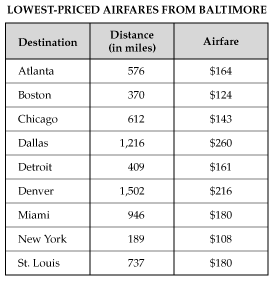 			axes appropriately.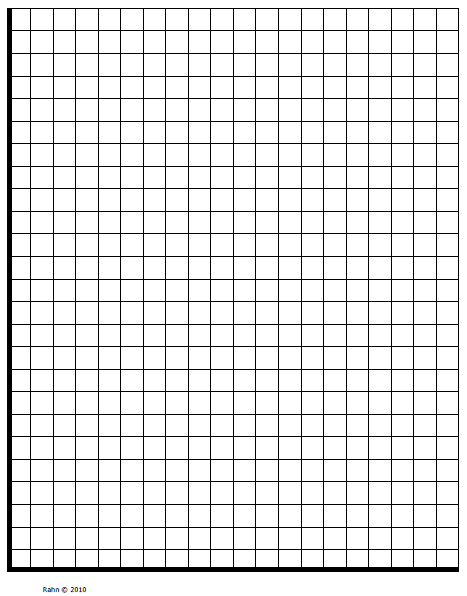 2. What type of correlation does the data show?3. Draw in the line of best fit. Find the equation for your line.4. Interpret the slope and y-intercept of your line for this problem.5. Examine the data. Is your line reliable? Are there any outliers? Is there any clustering? Explain.6. Construct a two-way table from the following Venn Diagram.7. Construct a two-way table from the given information.Felipe surveyed students at his school. He found that 85 students own a cell phone and 64 students own an MP3 player.  There are 20 students that do not own a cell phone, but own an MP3 player. Sixteen students do not own either device. 8. From the above information, what is the relative frequency of students who own a cell phone?